                                                     Paramagnetismus: Alu-Schwinger                 __________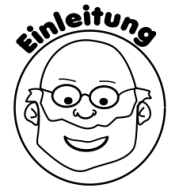 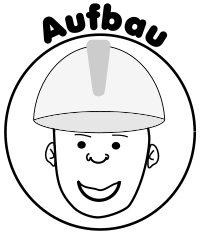 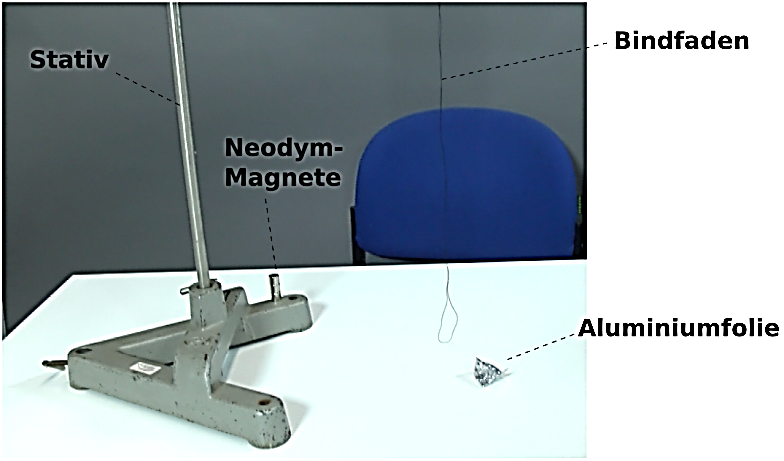 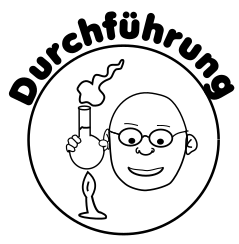 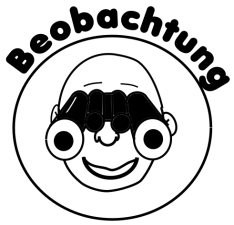 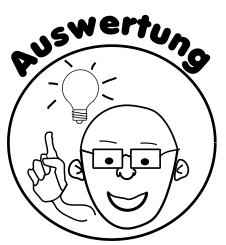 